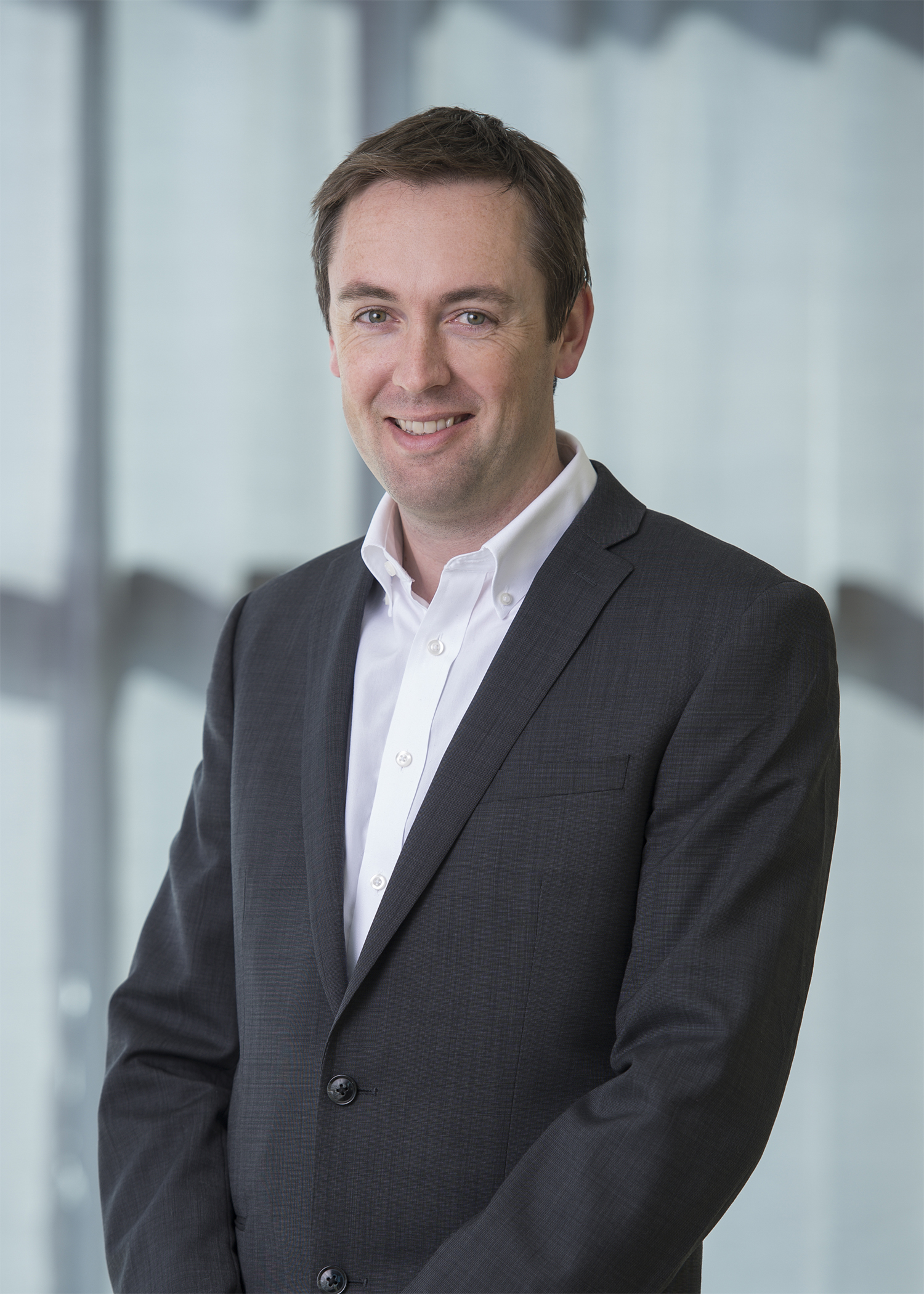 jon alexanderSenior Director, Product Management, ContentJon Alexander is Senior Director of Product Management, overseeing Level 3 Communications’ media suite of products. In his current role, Alexander manages Level 3’s global content delivery network (CDN) and its Vyvx broadcast solution, which he integrated into a single business unit to better align with the company’s global strategy. Alexander has been instrumental in building international and domestic partnerships to expand both products’ footprints and capabilities, enabling the company to attract top broadcasters, professional sports organizations, cable MSOs, OTT and gaming companies and global enterprises. Alexander joined Level 3 in 2008 and relocated to Colorado from London in 2012. Prior to Level 3, he led product management at Versio4, where he managed a team that built a transparent cache product as well as oversaw a company pivot to focus on CDN within the Southeast Asia region. Alexander also ran the product team at Velocix, managing the development of its CDN product line until acquisition by Alcatel Lucent. Alexander has an MA and a MEng from the University of Cambridge. 